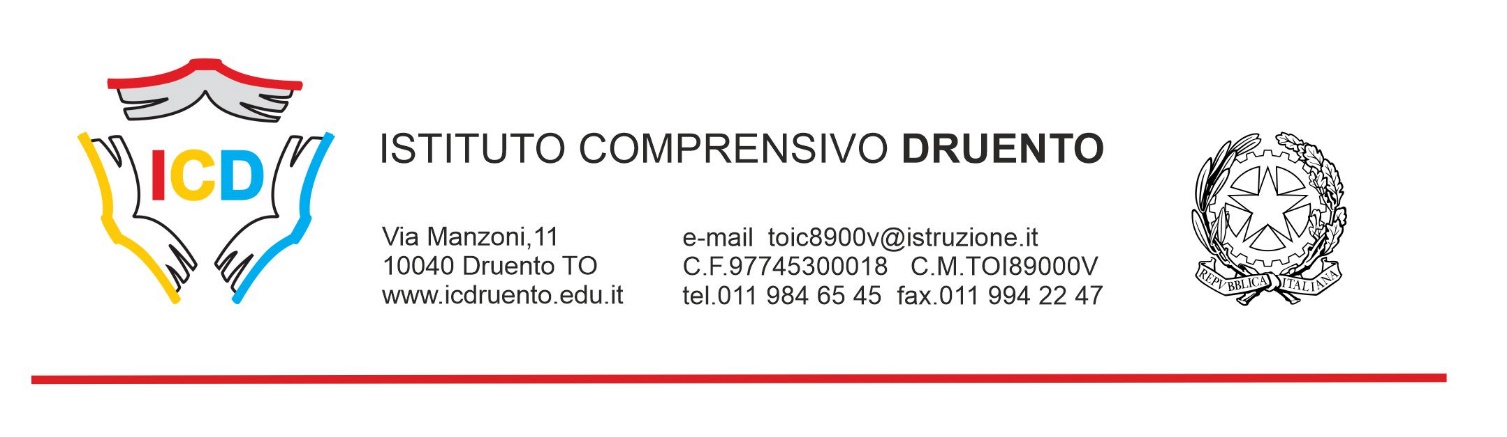 MODELLO A - PRIMARIA E SECONDARIA DICHIARAZIONE DELLA RILEVAZIONE SETTIMANALE TEMPERATURAIO SOTTOSCRITTO	GENITORE DINOME STUDENTE	COGNOME STUDENTEconsapevole delle sanzioni penali, nel caso di dichiarazioni non veritiere e falsità negli atti, richiamate dall’art. 76 D.P.R. 445 del 28/12/2000DICHIARONELL’ A.S. 2020/2021 MESE DI	SETTIMANA DAL	ALIN ASSENZA DI SINTOMATOLOGIAIn caso di firma di un solo genitore, ci si dichiara consapevoli delle conseguenze amministrative e penali per chi rilascia dichiarazioni non corrispondenti a verità, ai sensi del DPR 245/2000, e si DICHIARA di aver effettuato la in osservanza delle disposizioni sulla responsabilità genitoriale di cui agli artt. 316, 337 ter e 337 quater del codice civile, che richiedono il consenso di entrambi i genitori.GIORNO SETTIMANATEMPERATURA RILEVATAFIRMA DEL GENITOREFIRMA DEL DOCENTE DELLA PRIMA ORALUNEDĺ   	MARTEDĺ   	MERCOLEDĺ   	GIOVEDĺ    	VENERDĺ  	